Request for CoverageFOR IMMEDIATE RELEASE – January 14, 2017THE CATALYST COLLECTIVE NEW ORLEANS INVITES YOU TO DownStream Contact: Catalyst Collective New Orleanshttp://www.catalystcollectiveneworleans.comcatalystcollective2016@gmail.com201-240-2190Where: Sanctuary Arts Cultural Center	    2525 Burgundy Street, New Orleans, 70117When:   January 14th 6-9pm opening receptionWhat:    This month's show is called DownStream, comprised of paintings, digital collages, 	   	     	   photographs, projection pieces, poetry, and sculpture.Who:     The Catalyst Collective New Orleans: 	  Gason Ayisyin, Bottletree, Sean Gerard Clark, Kimberly Coleman, Miro Hoffmann, 	   	  Samantha Melfi, Kelly Murray, Gamil Nassar, Charlie Steiner and Leona Strassberg Steiner.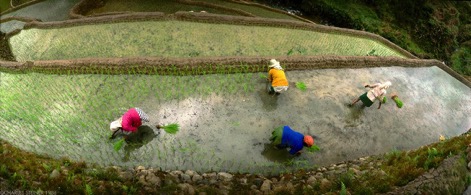 © 2016 Charlie Steiner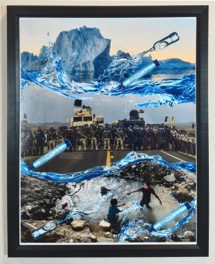 © 2017 Gamil NassarCatalyst Collective New Orleans is excited to announce our new gallery space, at the spacious Sanctuary Art Cultural Center in the Marigny. Catalyst Collective is an arts and social action initiative in New Orleans. The Catalyst Collective strives to support positive change in the careers of its members while also being a catalyst for positive change in the community and beyond.For more information, interviews, photos, please contactLeona Strassberg SteinerCatalystCollective2016@gmail.comhttp://www.catalystcollectiveneworleans.com201-240-2190